Facilities Management Services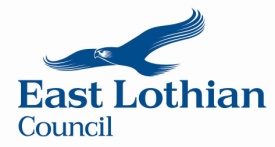 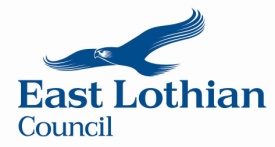 High School 2023 - 2024 Menu 			Week 1                     June 2023 – May 2024		              We use free range eggs & locally grown vegetables in our menus		 Local produce when available					   	            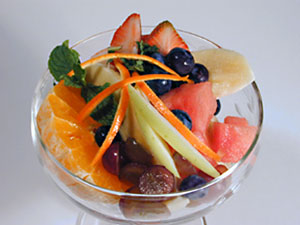 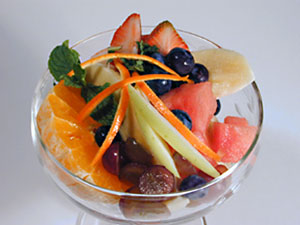 Facilities Management ServicesHigh School 2023 – 2024 Menu 			Week 2                     June 2023 – May 2024	              We use free range eggs & locally grown vegetables in our menus	V Vegetarian	 Local produce when available					   	            Facilities Management Services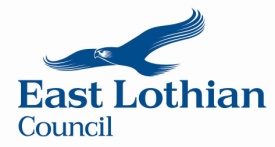 High School Menu 	2023 - 2024		Week 3                     June 2023- May 2024	              We use free range eggs & locally grown vegetables in our menus	V Vegetarian	 Local produce when available					   	            WEEK 1MONDAYTUESDAYWEDNESDAYTHURSDAYSOUP VCook’s Choice Selection Bread & Rolls: Carrot & Coriander, Lentil, Vegetable, Leek & Potato, Tomato & Basil, Scotch Broth, Split Pea or MinestroneCook’s Choice Selection Bread & Rolls: Carrot & Coriander, Lentil, Vegetable, Leek & Potato, Tomato & Basil, Scotch Broth, Split Pea or MinestroneCook’s Choice Selection Bread & Rolls: Carrot & Coriander, Lentil, Vegetable, Leek & Potato, Tomato & Basil, Scotch Broth, Split Pea or MinestroneCook’s Choice Selection Bread & Rolls: Carrot & Coriander, Lentil, Vegetable, Leek & Potato, Tomato & Basil, Scotch Broth, Split Pea or MinestroneMAIN COURSEBreaded Fish (CHO = 13.7g) & Chips (CHO = 55.4g)Pork & Carrot Meatballs    CHO 10.72gMashed Potatoes CHO 22.6gBeef Bolognaise with Pasta CHO 48.3gChicken with Sweet Chilli Sauce CHO=0.5g  Rice CHO=46.1gVEGETARIANCHOICE VBiryani CHO= 64.9gChapatti CHO=27.14gVegetable Curry & Rice(CHO 82.6g)Vegetarian Tacos (CHO 37.6g)Cheese & Tomato Pizza (CHO = 53.4g)SPECIALS *See Specials BoardSTREET FOOD/PASTA KING/CHICKEN/VEGGIE BURGERS (NO RED MEAT)STREET FOOD/PASTA KING/CHICKEN/VEGGIE BURGERS (NO RED MEAT)STREET FOOD/PASTA KING/CHICKEN/VEGGIE BURGERS (NO RED MEAT)STREET FOOD/PASTA KING/CHICKEN/VEGGIE BURGERS (NO RED MEAT)VegetablesSaladSeasonal Vegetables/ Mixed Salad Free with every Main Course/Vegetarian OptionSeasonal Vegetables/ Mixed Salad Free with every Main Course/Vegetarian OptionSeasonal Vegetables/ Mixed Salad Free with every Main Course/Vegetarian OptionSeasonal Vegetables/ Mixed Salad Free with every Main Course/Vegetarian OptionBAKED POTATO CHOICE: Baked Potato (79.2g with filling)with a Choice of Fillings: Tuna/ Cheese/ Baked Beans/Hot FillsBaked Potato (79.2g with filling)with a Choice of Fillings: Tuna/ Cheese/ Baked Beans/Hot FillsBaked Potato (79.2g with filling)with a Choice of Fillings: Tuna/ Cheese/ Baked Beans/Hot FillsBaked Potato (79.2g with filling)with a Choice of Fillings: Tuna/ Cheese/ Baked Beans/Hot FillsVARIOUSFilled Baguettes, Rolls, Sandwiches, Flat Breads, Wraps(Red Processed meat only on Tues/Wed/Thurs), Assorted SaladsHome Baking, Savoury Snacks, Fresh Fruit, Fresh Fruit Salad, YogurtSelection of Cold DrinksFilled Baguettes, Rolls, Sandwiches, Flat Breads, Wraps(Red Processed meat only on Tues/Wed/Thurs), Assorted SaladsHome Baking, Savoury Snacks, Fresh Fruit, Fresh Fruit Salad, YogurtSelection of Cold DrinksFilled Baguettes, Rolls, Sandwiches, Flat Breads, Wraps(Red Processed meat only on Tues/Wed/Thurs), Assorted SaladsHome Baking, Savoury Snacks, Fresh Fruit, Fresh Fruit Salad, YogurtSelection of Cold DrinksFilled Baguettes, Rolls, Sandwiches, Flat Breads, Wraps(Red Processed meat only on Tues/Wed/Thurs), Assorted SaladsHome Baking, Savoury Snacks, Fresh Fruit, Fresh Fruit Salad, YogurtSelection of Cold DrinksDessert ChoicesOnly those that meet the 10g sugar per portionOnly those that meet the 10g sugar per portionOnly those that meet the 10g sugar per portionOnly those that meet the 10g sugar per portionMEAL DEALS***Money-Saving Meal Deals ***Option 1: Dish of the Day, soup, fruit and a drinkOption 2: Takeaway Special, soup, small salad pot, fruit and a drinkOption 3: Baguette/Baked Potato, soup, small salad pot, fruit and a drink***Money-Saving Meal Deals ***Option 1: Dish of the Day, soup, fruit and a drinkOption 2: Takeaway Special, soup, small salad pot, fruit and a drinkOption 3: Baguette/Baked Potato, soup, small salad pot, fruit and a drink***Money-Saving Meal Deals ***Option 1: Dish of the Day, soup, fruit and a drinkOption 2: Takeaway Special, soup, small salad pot, fruit and a drinkOption 3: Baguette/Baked Potato, soup, small salad pot, fruit and a drink***Money-Saving Meal Deals ***Option 1: Dish of the Day, soup, fruit and a drinkOption 2: Takeaway Special, soup, small salad pot, fruit and a drinkOption 3: Baguette/Baked Potato, soup, small salad pot, fruit and a drinkWEEK 2                                               MONDAYTUESDAY WEDNESDAYTHURSDAYSOUP VCook’s Choice Selection Bread & Rolls: Carrot & Coriander, Lentil, Vegetable, Leek & Potato, Tomato & Basil, Scotch Broth, Split Pea or MinestroneCook’s Choice Selection Bread & Rolls: Carrot & Coriander, Lentil, Vegetable, Leek & Potato, Tomato & Basil, Scotch Broth, Split Pea or MinestroneCook’s Choice Selection Bread & Rolls: Carrot & Coriander, Lentil, Vegetable, Leek & Potato, Tomato & Basil, Scotch Broth, Split Pea or MinestroneCook’s Choice Selection Bread & Rolls: Carrot & Coriander, Lentil, Vegetable, Leek & Potato, Tomato & Basil, Scotch Broth, Split Pea or MinestroneMAIN COURSEChicken Curry& Rice (CHO = 70.2g)Salmon Fillet = 0g& Potatoes (CHO = 34.8g)Beef Teriyaki CHO 7.2gNoodles CHO 31.5gRice CHO 46.1.gChicken & Vegetable LasagneCHO 19.8gVEGETARIAN CHOICE VCream Cheese & Cherry Tomatoes with Pasta (CHO 25g)Macaroni Cheese(CHO = 59.4g)Pasta in a Tomato & Basil Sauce                  (CHO = 62.4g)Quorn Dippers (CHO = 9g)& Potato Wedges (CHO = 31.4g)Beans (CHO 11.4g)SPECIALS*See Specials BoardSTREET FOOD, PASTA KING, SUB SPECIALS, CHICKEN/VEGGIE BURGERS (No red meat)STREET FOOD, PASTA KING, SUB SPECIALS, CHICKEN/VEGGIE BURGERS (No red meat)STREET FOOD, PASTA KING, SUB SPECIALS, CHICKEN/VEGGIE BURGERS (No red meat)STREET FOOD, PASTA KING, SUB SPECIALS, CHICKEN/VEGGIE BURGERS (No red meat)Vegetables  SaladSeasonal Vegetables/ Mixed Salad Free with every Main Course/Vegetarian OptionSeasonal Vegetables/ Mixed Salad Free with every Main Course/Vegetarian OptionSeasonal Vegetables/ Mixed Salad Free with every Main Course/Vegetarian OptionSeasonal Vegetables/ Mixed Salad Free with every Main Course/Vegetarian OptionBAKED POTATO Baked Potato with a Choice of Fillings: Tuna/ Cheese/ Baked Beans/Hot Fills (no red meat)Baked Potato with a Choice of Fillings: Tuna/ Cheese/ Baked Beans/Hot Fills (no red meat)Baked Potato with a Choice of Fillings: Tuna/ Cheese/ Baked Beans/Hot Fills (no red meat)Baked Potato with a Choice of Fillings: Tuna/ Cheese/ Baked Beans/Hot Fills (no red meat)VARIOUS Filled Baguettes, Rolls, Sandwiches, Flat Breads, Wraps(Red Processed meat only on Tues/Wed/Thurs) Assorted SaladsHome Baking, Savoury Snacks, Fresh Fruit, Fresh Fruit Salad, YogurtSelection of Cold Drinks Filled Baguettes, Rolls, Sandwiches, Flat Breads, Wraps(Red Processed meat only on Tues/Wed/Thurs) Assorted SaladsHome Baking, Savoury Snacks, Fresh Fruit, Fresh Fruit Salad, YogurtSelection of Cold Drinks Filled Baguettes, Rolls, Sandwiches, Flat Breads, Wraps(Red Processed meat only on Tues/Wed/Thurs) Assorted SaladsHome Baking, Savoury Snacks, Fresh Fruit, Fresh Fruit Salad, YogurtSelection of Cold Drinks Filled Baguettes, Rolls, Sandwiches, Flat Breads, Wraps(Red Processed meat only on Tues/Wed/Thurs) Assorted SaladsHome Baking, Savoury Snacks, Fresh Fruit, Fresh Fruit Salad, YogurtSelection of Cold DrinksDessert ChoicesOnly those that meet 10g sugar per portionOnly those that meet 10g sugar per portionOnly those that meet 10g sugar per portionOnly those that meet 10g sugar per portionMEAL DEALS***Money-Saving Meal Deals ***Option 1: Dish of the Day, soup, fruit and a drinkOption 2: Takeaway Special, soup, small salad pot or fruit and a drinkOption 3: Baguette/Baked Potato, soup, small salad pot, fruit and a drink***Money-Saving Meal Deals ***Option 1: Dish of the Day, soup, fruit and a drinkOption 2: Takeaway Special, soup, small salad pot or fruit and a drinkOption 3: Baguette/Baked Potato, soup, small salad pot, fruit and a drink***Money-Saving Meal Deals ***Option 1: Dish of the Day, soup, fruit and a drinkOption 2: Takeaway Special, soup, small salad pot or fruit and a drinkOption 3: Baguette/Baked Potato, soup, small salad pot, fruit and a drink***Money-Saving Meal Deals ***Option 1: Dish of the Day, soup, fruit and a drinkOption 2: Takeaway Special, soup, small salad pot or fruit and a drinkOption 3: Baguette/Baked Potato, soup, small salad pot, fruit and a drinkWEEK 3                                               MONDAYTUESDAY WEDNESDAYTHURSDAYSOUP VCook’s Choice Selection Bread & Rolls: Carrot & Coriander, Lentil, Vegetable, Leek & Potato, Tomato & Basil, Scotch Broth, Split Pea or MinestroneCook’s Choice Selection Bread & Rolls: Carrot & Coriander, Lentil, Vegetable, Leek & Potato, Tomato & Basil, Scotch Broth, Split Pea or MinestroneCook’s Choice Selection Bread & Rolls: Carrot & Coriander, Lentil, Vegetable, Leek & Potato, Tomato & Basil, Scotch Broth, Split Pea or MinestroneCook’s Choice Selection Bread & Rolls: Carrot & Coriander, Lentil, Vegetable, Leek & Potato, Tomato & Basil, Scotch Broth, Split Pea or MinestroneMAIN COURSEPiri Piri Chicken Tacos (CHO 23.7g)Rice (CHO 46.1g)Breaded Fish (CHO = 13.7g) & Chips (CHO = 55.4g)Breaded Chicken CHO=11gKatsu Curry Sauce CHO= 5.5gRice CHO=46.1.gGammon Steak (CHO 1.1g)Baby Boiled Potatoes CHO 22.4gVEGETARIAN CHOICE VMacaroni Cheese (CHO = 59.4g)Plant-based Chicken Fajita CHO=33.2gPasta in a Tomato & Basil Sauce                  (CHO = 62.4g)Pizza (CHO = 53.4g)SPECIALSSTREET FOOD, PASTA KING, SUB SPECIALS, CHICKEN/VEGGIE BURGERS (NO RED MEAT)  STREET FOOD, PASTA KING, SUB SPECIALS, CHICKEN/VEGGIE BURGERS (NO RED MEAT)  STREET FOOD, PASTA KING, SUB SPECIALS, CHICKEN/VEGGIE BURGERS (NO RED MEAT)  STREET FOOD, PASTA KING, SUB SPECIALS, CHICKEN/VEGGIE BURGERS (NO RED MEAT)  Vegetables  SaladSeasonal Vegetables/ Mixed Salad Free with every Main Course/Vegetarian OptionSeasonal Vegetables/ Mixed Salad Free with every Main Course/Vegetarian OptionSeasonal Vegetables/ Mixed Salad Free with every Main Course/Vegetarian OptionSeasonal Vegetables/ Mixed Salad Free with every Main Course/Vegetarian OptionBAKED POTATO Baked Potato with a Choice of Fillings: Tuna/ Cheese/ Baked Beans/Hot FillsBaked Potato with a Choice of Fillings: Tuna/ Cheese/ Baked Beans/Hot FillsBaked Potato with a Choice of Fillings: Tuna/ Cheese/ Baked Beans/Hot FillsBaked Potato with a Choice of Fillings: Tuna/ Cheese/ Baked Beans/Hot FillsVARIOUSFilled Baguettes, Rolls, Sandwiches, Flat Breads, Wraps(Red Processed meat only on Tues/Wed/Thurs) Assorted SaladsHome Baking, Savoury Snacks, Fresh Fruit, Fresh Fruit Salad, YogurtSelection of Cold DrinksFilled Baguettes, Rolls, Sandwiches, Flat Breads, Wraps(Red Processed meat only on Tues/Wed/Thurs) Assorted SaladsHome Baking, Savoury Snacks, Fresh Fruit, Fresh Fruit Salad, YogurtSelection of Cold DrinksFilled Baguettes, Rolls, Sandwiches, Flat Breads, Wraps(Red Processed meat only on Tues/Wed/Thurs) Assorted SaladsHome Baking, Savoury Snacks, Fresh Fruit, Fresh Fruit Salad, YogurtSelection of Cold DrinksFilled Baguettes, Rolls, Sandwiches, Flat Breads, Wraps(Red Processed meat only on Tues/Wed/Thurs) Assorted SaladsHome Baking, Savoury Snacks, Fresh Fruit, Fresh Fruit Salad, YogurtSelection of Cold DrinksDessert ChoicesOnly those that meet the 10g sugar per portionOnly those that meet the 10g sugar per portionOnly those that meet the 10g sugar per portionOnly those that meet the 10g sugar per portionMEAL DEALS***Money-Saving Meal Deals ***Option 1: Dish of the Day, soup, fruit and a drinkOption 2: Takeaway Special, soup, small salad pot, fruit and a drinkOption 3: Baguette/Baked Potato, soup, small salad pot, fruit and a drink***Money-Saving Meal Deals ***Option 1: Dish of the Day, soup, fruit and a drinkOption 2: Takeaway Special, soup, small salad pot, fruit and a drinkOption 3: Baguette/Baked Potato, soup, small salad pot, fruit and a drink***Money-Saving Meal Deals ***Option 1: Dish of the Day, soup, fruit and a drinkOption 2: Takeaway Special, soup, small salad pot, fruit and a drinkOption 3: Baguette/Baked Potato, soup, small salad pot, fruit and a drink***Money-Saving Meal Deals ***Option 1: Dish of the Day, soup, fruit and a drinkOption 2: Takeaway Special, soup, small salad pot, fruit and a drinkOption 3: Baguette/Baked Potato, soup, small salad pot, fruit and a drink